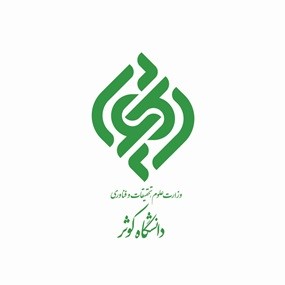 جدول امتیازدهی کرسیسایر نظرات :1. آیا مبحث ارائه شده به عنوان یک  نظریه  قابل قبول است؟2. آیا امکان رفع برخی نقایص و برگزاری جلسه مجدد جهت ارائه وجود دارد؟به نام خدافرم نظر سنجی نشست های تخصصی کرسیهای نظریه پردازی، نوآوری، نقد و مناظرهزمان: ..........................................................              مکان: ............................................................................................................. شرکت کننده محترم ضمن قدردانی از حضور شما در این نشست خواهشمند است با تکمیل فرم زیر ما را در جهت ارتقاء کیفیت برنامه‌های آینده این واحد یاری فرمایید.با تشکرمدیریت اطلاع رسانی دبیرخانه کمیته حمایت ازکرسیهای نظریه پردازی، نوآوری، نقد و مناظرهنقطه نظرات، پیشنهادات و انتقادات :سایت کنفرانس: www…….ir                                ایمیل کنفرانس: info@.......irبسمه تعالی نام و نام خانوادگی:مدارج علمی و تحصیلی :تألیف کتاب : تألیف مقاله ( مجله ، سمینار ، همایش ):آثار در دست پژوهش و چاپ : سوابق اجرایی ( مسئولیت اجرایی و عضویت در هیأت ها / شوراها ):سوابق آموزشی سوابق پژوهشی توضیحات ( افتخارات / علایق پژوهشی ):امتیازحداقل و حداکثرعنوانردیف10-0قوت و شفافیت در مفهوم شناسی120-0استحکام روش شناسی220-0قوت و وضوح مبانی310-0ساختار منطقی و انسجام عملی410-0میزان توجه به مجموعه فرضیه ها و نظریه های رقیب520-0قوت استدلال و برهان610-0آثار و نتایج علمی7جمع کل امتیاز                                        (100-0)جمع کل امتیاز                                        (100-0)جمع کل امتیاز                                        (100-0)عنوان کلیردیفسوالعالیخوبمتوسطضعیفبرنامه ریزی و اهداف1نحوه اطلاع رسانی در خصوص برگزاری نشستبرنامه ریزی و اهداف2ضرورت برگزاری نشستبرنامه ریزی و اهداف3تأثیر نشست بر شناسایی اهداف آن خدمات اجرایی4اجرای دقیق و منظم برنامهها طبق برنامه زمانبندیخدمات اجرایی5کیفیت سخنران علمیخدمات اجرایی6کیفیت بررسی ناقدانخدمات اجرایی7کیفیت بررسی داوران خدمات سالن8کیفیت سالن برگزاری کنفرانسخدمات سالن9شرایط محیطی سالن برگزاری کنفرانسخدمات سالن10ابزارهای کمکی (ویدئوپروژکتور، پرده نمایش و ... )خدمات سالن11کیفیت کلیپهای نمایش داده شده در کنفرانسخدمات رفاهی12کیفیت پذیرایی بین برنامههاخدمات رفاهی13وضعیت اسکانخدمات رفاهی14وسایل ایاب و ذهابعنوان طرحنامه:    ................................................................................................................................................................                                                                                                          عنوان طرحنامه:    ................................................................................................................................................................                                                                                                          عنوان طرحنامه:    ................................................................................................................................................................                                                                                                          نام کرسی: ...............................................نام ارائه دهنده:  ..........................................          نام دانشگاه (کمیته دستگاهی):                                                                  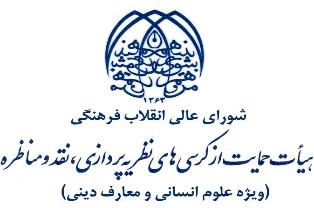 فرم داوری نشست فرم داوری نشست شماره:فرم داوری نشست فرم داوری نشست تاریخ:شماره فرم: 1صفحه1پیوست:نوع ارزیابیرديفعنوان معيار ارزيابيحداكثر امتيازامتياز تخصيص‌يافتهمحتواييبیان روشن مساله‌ای که نظریه، معطوف به حل آن است9محتواييميزان پرداختن به مباني نظري و قوت تحليل موضوع9محتواييميزان توجه به پیشینه موضوع و استفاده ازآخرين تحقيقات، منابع و ماخذ معتبر برای زمینه سازی نظریه9محتواييبیان کامل و تبیین اصول و اجزاء نظریه 9محتواييبیان اشتراکات و افتراقات نظریه با نظریه های رقیب و موجود 9محتواييروش علمی انجام كار (متدولوژي و روش تجزيه و تحليل) 9محتواييتطابق یافته های مورد نظر با عنوان نظریه/ نوآوری ادعا شده9محتواييبیان کارکردها و دستاورد نظریه (آثار علمی و کاربردی مترتب بر آن)9محتواييمیزان اثرگذاری، گستردگی و اشتراک موضوعی نسبت به سایر حوزه های علمی و بررسی ارتباط موضوعی9محتواييزمینه‌سازی و ارائه پیشنهادات نوآورانه براي تحقيقات آتي9جمعجمعجمع90نگارشيرعايت آيين نگارش10نگارشييكنواختي در نگارش و قابل فهم بودن10نگارشيگويا و كافي بودن و كيفيت ظاهري جداول، تصاوير، نمودارها، نقشه‌ها و زيرنويس ها10نگارشيجمع کلجمع کلجمع کل100نظرات و تأئید: .....................................................................................................................................................................        تاریخ و امضاء :(در صورت نیاز از پشت برگه استفاده نمایید)نظرات و تأیید معاونت علمی (ناظر علمی جلسه)................................................................................................................... تاریخ و امضاء :نظرات و تأئید: .....................................................................................................................................................................        تاریخ و امضاء :(در صورت نیاز از پشت برگه استفاده نمایید)نظرات و تأیید معاونت علمی (ناظر علمی جلسه)................................................................................................................... تاریخ و امضاء :نظرات و تأئید: .....................................................................................................................................................................        تاریخ و امضاء :(در صورت نیاز از پشت برگه استفاده نمایید)نظرات و تأیید معاونت علمی (ناظر علمی جلسه)................................................................................................................... تاریخ و امضاء :نظرات و تأئید: .....................................................................................................................................................................        تاریخ و امضاء :(در صورت نیاز از پشت برگه استفاده نمایید)نظرات و تأیید معاونت علمی (ناظر علمی جلسه)................................................................................................................... تاریخ و امضاء :نظرات و تأئید: .....................................................................................................................................................................        تاریخ و امضاء :(در صورت نیاز از پشت برگه استفاده نمایید)نظرات و تأیید معاونت علمی (ناظر علمی جلسه)................................................................................................................... تاریخ و امضاء :مرتبه علمی مرتبه استخدامی تحصیلات گروه آموزشی تاریخ تولد محل تولد پست الکترونیک ردیفمقطع تحصیلیرشته تحصیلیحوزه / دانشگاهکشورسال شروعسال پایان1تحصیلات حوزوی 2دکترا3کارشناسی ارشد 4کارشناسی ردیفعنوان کتاب نوع ( تألبف / ترجمه)ناشر / محل نشر سال انتشار12...ردیفعنوان مقاله  ناشر / محل نشر سال انتشار12...ردیفعنوان  مقاله  نوع ( تألیف / ترجمه)سال انتشار12...ردیفعنوان  مسئولیتسازمان / موسسه سال(های)12...ردیفعنوان درس  مقطع حوزه / دانشگاه سال(های)12...ردیفعنوان  پژوهشمحل پژوهش / سازمان حمایت کننده سال(های)12...